bildung-tirol.gv.at
Heiliggeiststraße 7
6020 Innsbruck
office@bildung-tirol.gv.at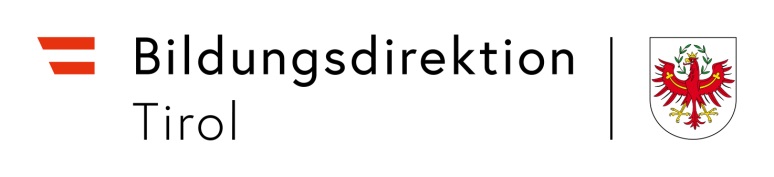 Von der Schule zu bearbeiten.Betrifft: Bericht zum Antrag auf Feststellung eines Sonderpädagogischen Förderbedarfs fürBeurteilungen:Anmerkung: Falls verbale Beurteilungsform – diese beilegen.Ein Beratungsgespräch mit einer Mitarbeiterin / einem Mitarbeiter des Fachbereiches Inklusion, Diversität und Sonderpädagogik hat stattgefunden:Bisherige schulische Unterstützungs- und Fördermaßnahmen: Anmerkung: Falls Platz nicht ausreichend, Blatt beilegen.Pädagogische Berichte Lehrpersonen (verbindlich):Anmerkung: Falls ein muttersprachlicher Zusatzunterricht besucht wird, auch ein Bericht dieser  Lehrperson.Zu diesem Verfahren wurden folgende weitere Beratungsgespräche durchgeführt: Anmerkungen: Verzeichnis der Anlagen:Hinweis:Ein sonderpädagogischer Förderbedarf (gem. § 8 Schulpflichtgesetz) wird festgestellt, wenn ein Kind infolge einer Behinderung dem Unterricht ohne sonderpädagogische Förderung nicht folgen kann. Unter Behinderung ist die Auswirkung einer nicht nur vorübergehenden körperlichen, geistigen oder psychischen Funktionsbeeinträchtigung oder Beeinträchtigung der Sinnesfunktionen zu verstehen, die geeignet ist, die Teilhabe am Unterricht zu erschweren. Als nicht nur vorübergehend gilt ein Zeitraum von mehr als voraussichtlich sechs Monaten. Der sonderpädagogische Förderbedarf ist nicht gleichzusetzen mit schulischen Problemen in ein oder mehreren Unterrichtsgegenständen und schlechten Noten. Jede Schule ist verpflichtet, alle ihr zur Verfügung stehenden Möglichkeiten der Förderung auszuschöpfen, bevor ein Antrag auf Feststellung eines sonderpädagogischen Förderbedarfs gestellt werden kann. SchuleEingangsstempel der BildungsdirektionAdresse:Eingangsstempel der BildungsdirektionEingangsstempel der BildungsdirektionTelefon:Eingangsstempel der BildungsdirektionE-Mail:Eingangsstempel der BildungsdirektionSchüler/in:Geburtsdatum:männlichweiblichSchullaufbahn:Beginn der Schulpflicht:  SeptemberJahr:Jahr:Schuljahr:Schule:Stufe/Klasse:KlassenlehrerIn/Klassenvorstand:Schuljahr:Schule:Stufe/Klasse:KlassenlehrerIn/Klassenvorstand:Schulnachricht/Jahreszeugnis(Monat – Jahr):Unterrichtsgegenstände mit Nicht Genügend:Unterrichtsgegenständemit Genügend:Datum/Ort:Name der Mitarbeiterin / des Mitarbeiters:Art:Entwicklungen:Datum:Name:Schule:Datum/Ort:Anwesende:Ort:Datum:Schulleitung:Titel:Seite:Titel:Seite: